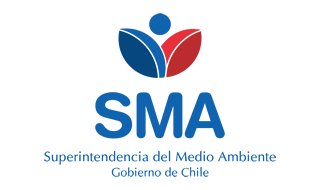 
INFORME TÉCNICO DE FISCALIZACIÓN AMBIENTAL
Fiscalización AmbientalPATAGONIAFRESH PLANTA MOLINADFZ-2018-1599-VII-NEJulio 20181. RESUMEN.
El presente documento da cuenta del informe de examen de la información realizado por la Superintendencia del Medio Ambiente (SMA), al establecimiento industrial “PATAGONIAFRESH PLANTA MOLINA”, en el marco de la norma de emisión DS.90/00 para el reporte mensual del período comprendido por los meses de febrero a mayo del año 2018.
Entre los principales hechos constatados como no conformidades se encuentran: no informar la totalidad de muestras por parámetro en el período de febrero de 2018; se verifica una superación de los niveles de tolerancia respecto de contaminantes establecidos en la norma de emisión durante el período controlado de mayo de 2018, para el parámetro Coliformes Fecales y no informar remuestreo para el mismo período.
2. IDENTIFICACIÓN DEL PROYECTO, ACTIVIDAD O FUENTE FISCALIZADA3. ANTECEDENTES DE LA ACTIVIDAD DE FISCALIZACIÓN
4. ACTIVIDADES DE FISCALIZACIÓN REALIZADAS Y RESULTADOS
	4.1. Identificación de la descarga	4.2. Resumen de resultados de la información proporcionada
5. CONCLUSIONES
Del total de exigencias verificadas, se identificaron los siguientes hallazgos:6. ANEXOSNombreFirma
Aprobado
Elaborado
JUAN PABLO RODRÍGUEZ FERNÁNDEZ
VERÓNICA GONZÁLEZ DELFÍN
05-07-2018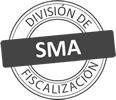 Titular de la actividad, proyecto o fuente fiscalizada:
PATAGONIAFRESH S.A.Titular de la actividad, proyecto o fuente fiscalizada:
PATAGONIAFRESH S.A.RUT o RUN:
96912440-8RUT o RUN:
96912440-8Identificación de la actividad, proyecto o fuente fiscalizada:
PATAGONIAFRESH PLANTA MOLINAIdentificación de la actividad, proyecto o fuente fiscalizada:
PATAGONIAFRESH PLANTA MOLINAIdentificación de la actividad, proyecto o fuente fiscalizada:
PATAGONIAFRESH PLANTA MOLINAIdentificación de la actividad, proyecto o fuente fiscalizada:
PATAGONIAFRESH PLANTA MOLINADirección:
LONGITUDINAL SUR KM 205Región:
VII REGIÓN DEL MAULEProvincia:
CURICÓComuna:
MOLINACorreo electrónico:Correo electrónico:Teléfono:
Teléfono:
Motivo de la Actividad de Fiscalización:Actividad Programada de Seguimiento Ambiental de Normas de Emisión referentes a la descarga de Residuos Líquidos para el período de febrero del a mayo del año 2018.Materia Específica Objeto de la Fiscalización:Analizar los resultados analíticos de la calidad de los Residuos Líquidos descargados por la actividad industrial individualizada anteriormente, según la siguiente Resolución de Monitoreo (RPM):SISS N° 3712 de fecha 23-09-2008Instrumentos de Gestión Ambiental que Regulan la Actividad Fiscalizada:La Norma de Emisión que regula la actividad es:N° 90/2000 Establece Norma de Emisión para la Regulación de Contaminantes Asociados a las Descargas de Residuos Líquidos a Aguas Marinas y Continentales SuperficialesPunto DescargaNormaTabla cumplimientoMes control Tabla CompletaCuerpo receptorN° RPMFecha emisión RPMPUNTO 1 ESTERO DERRAMES SAN ANTONIODS.90/00TABLA 2-ESTERO DERRAMES SAN ANTONIO NORTE - CON DILUCIÓN371223-09-2008Punto DescargaCAM.IQUIN° de hechos constatadosN° de hechos constatadosN° de hechos constatadosN° de hechos constatadosN° de hechos constatadosN° de hechos constatadosN° de hechos constatadosN° de hechos constatadosPunto DescargaCAM.IQUI1*234567Punto DescargaCAM.IQUIInformaEfectúa descargaEntrega dentro de plazoEntrega parámetros solicitadosEntrega con frecuencia solicitadaCaudal se encuentra bajo ResoluciónParámetros se encuentran bajo normaPresenta RemuestrasMayo 2018SISISISISISINONOAbril 2018SISISISISISISINo aplicaMarzo 2018SISISISISISISINo aplicaFebrero 2018SISISISINOSISINo aplicaN° de Hecho ConstatadoExigencia AsociadaDescripción del Hallazgo4Entregar con frecuencia solicitadaEl establecimiento industrial no informa en su autocontrol la totalidad de muestras por parámetro, según se indicada en su programa de monitoreo respecto del período controlado de febrero de 2018.6Parámetros bajo normaEl establecimiento industrial presenta una superación de los niveles de tolerancia respecto de contaminantes establecidos en la norma de emisión, durante el período controlado de mayo de 2018, para el parámetro Coliformes Fecales.7Presentar RemuestrasEl establecimiento industrial no informa remuestreos exigidos para el período controlado de mayo de 2018.N° AnexoNombre Anexo1Certificados de envío de resultados de autocontrol